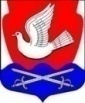 АДМИНИСТРАЦИЯ МУНИЦИПАЛЬНОГО ОБРАЗОВАНИЯИССАДСКОЕ СЕЛЬСКОЕ ПОСЕЛЕНИЕВОЛХОВСКОГО МУНИЦИПАЛЬНОГО РАЙОНАЛЕНИНГРАДСКОЙ ОБЛАСТИПРОЕКТПОСТАНОВЛЕНИЕ  от __ октября 2023 года № ___ИссадО внесении измененийв постановление от 18.12.2020 г. №230«Об утверждении муниципальной программы «Развитие и поддержка малого и среднего предпринимательства в муниципальном образовании Иссадское сельское поселение Волховского муниципального района Ленинградской области»»Руководствуясь Федеральным законом от 02.03.2007 № 25-ФЗ «О муниципальной службе в Российской Федерации», постановлением главы администрации МО Иссадское сельское поселение от 20 октября 2021г. № 154 «Об утверждении Порядка принятия решений о разработке муниципальных программ муниципального образования Иссадское сельское поселение, их формирования и реализации, и Порядка проведения оценки эффективности реализации муниципальных программ муниципального образования Иссадское сельское поселениепостановля ю:Внести в постановление администрации МО Иссадское сельское поселение Волховского муниципального района Ленинградской области № 230 от 18.12.2020 г. «Об утверждении муниципальной программы «Развитие и поддержка малого и среднего предпринимательства в муниципальном образовании Иссадское сельское поселение Волховского муниципального района Ленинградской области»» изменения изложив Приложение 1 к муниципальной программе в новой редакции.Настоящее постановление подлежит официальному опубликованию в газете «Волховские огни» и на официальном сайте администрации.Настоящее постановление вступает в силу с момента официального опубликования.Контроль за исполнением данного постановления оставляю за собой.Глава администрацииН.Б. Васильева  Исп. Степанова И.А. тел. 35-146Утвержденапостановлением администрацииМО Иссадское сельское поселениеот18.12.2020 г. №230(в редакцииот__)МУНИЦИПАЛЬНАЯ ПРОГРАММА«Развитие и поддержка малого и среднего предпринимательства в муниципальном образовании Иссадское сельское поселение Волховского муниципального района Ленинградской области»д. ИссадПАСПОРТ МУНИЦИПАЛЬНОЙ ПРОГРАММЫ «Развитие и поддержка малого и среднего предпринимательства в муниципальном образовании Иссадское сельское поселениеВолховского муниципального района Ленинградской области»1.Общая характеристика основные проблемы и прогнозразвития сферы реализации муниципальной программыМуниципальноеобразованиеИссадскоесельское поселение Волховского   муниципальногорайонаЛенинградской областиодно избольших поселений Волховского муниципальногорайона,площадь составляет 704,1 га,в состав поселения входят 15 населенных пунктов. Посостоянию на 01.01.2023 годавмуниципальном образовании Иссадское сельское поселение зарегистрировано жителей 1821 человека.ОсобенностьюмуниципальногообразованияИссадское сельское поселение является его географическое расположение,прекрасная экологически чистая природа. Близость с городами Волхов (17 км) и Санкт-Петербургом (120 км) позволяет жителям мегаполиса проживать не только в летний, дачныйпериод, но икруглый год. В связи с этим происходит увеличение количества проживающих, «неучтённых»,в поселенииграждан. Влетний период население увеличивается в несколько раз, соответственно и возрастает спрос   на оказание услуг и  продажу товаров,   что является  характерным признаком для предпосылки  развития малого и среднего предпринимательства  в  муниципальном образовании Иссадское сельское поселение с учётом увеличения  сферы предпринимательской деятельности и расширением  спектра  оказания  услуг. На территориимуниципального образования Иссадское сельское поселение осуществляют предпринимательскую деятельность 4 малых предприятия, 16 микропредприятий.По большинству показателей деятельности субъектов малого предпринимательства муниципального образования Иссадское сельское поселение в 2019, 2020, 2021 годах наблюдаетсярост предпринимательской активности,атакжеирасширение сфер деятельности малого предпринимательствав поселении.Несмотря на положительные тенденцииразвития малого предпринимательства в муниципальном образовании Иссадское сельское поселение, остаётся актуальным вопросразвития малого бизнеса в социальной сфере, в сфере жилищно-коммунального хозяйства, здравоохранения, образования, производственной сфере и развитиитуризма, в том числе сельского туризма. Иссадское сельское поселение обладает богатыми туристско-рекреационными ресурсами, являетсяидеальным регионом для развития практически любого вида туризма. Однако пока еще до конца не сформирована современная конкурентоспособная туристская отрасль в качестве одной из ведущих отраслей территориальной специализации, обеспечивающая, с одной стороны, широкие возможности для удовлетворения потребностей российских и иностранных граждан в туристско-рекреационных услугах, с другой стороны, значительный вклад в социально-экономическое развитие поселения.Принимая во внимание выводы об уровне развития малого предпринимательства в производственной и социальной сферах, жилищно-коммунальном хозяйстве,  бытовом обслуживании населения и в сфере туризма, а также,  учитывая необходимость развития на территории поселения  информационно-коммуникационных технологий в сфере малого и среднего предпринимательства, приоритетными сферами развития малого и среднего бизнеса  для  муниципального образования Иссадское сельское поселение будут: производственная сфера, социально значимые отрасли  (образование, социальная защита населения, здравоохранение, физическая культура, спорт), туризм,жилищно-коммунальное хозяйство, предоставление бытовых услуг населению,сфера народного художественного промысла и мастерства, самозанятость населения, а также развитие информационно-коммуникационных технологий. Одним из критериевзрелости малого бизнеса служитколичество малых предприятий на тысячу жителей.  Вмуниципальном образовании Иссадское сельское поселение на тысячу жителейприходится4субъектамалого предпринимательства.2. Приоритеты и цели в сфере развития муниципальной службы Целью Программы является создание благоприятных условий для создания, развития и устойчивогофункционирования малого и среднего предпринимательства, увеличения его вклада в решение задач социально- экономическогоразвития муниципального образованияИссадскоесельскоепоселение.Для достижения поставленной цели должны быть решены следующие задачи:повышение конкурентоспособности субъектов малого и среднего предпринимательства;развитие деловой активности населенияза счет повышения интереса к предпринимательской деятельности;расширение использования информационно-коммуникационных технологий субъектами малого и среднего предпринимательства, а также самозанятыми гражданами;улучшение стартовыхусловий для предпринимательской деятельности представителям социально незащищенных слоев населения и молодежи,а также самозанятым гражданам;совершенствованиеинформационно-консультационной поддержки субъектов малого предпринимательства, а также самозанятых граждан;развитие механизмов, обеспечивающихдоступсубъектовмалого и среднего предпринимательства, а также самозанятым гражданам, к финансовым и материальнымресурсам;обеспечение первоочередной поддержки субъектов малого и среднегопредпринимательства,а также самозанятым гражданам, ведущих деятельность в приоритетных длямуниципального образования Иссадское сельское поселение сферахразвития;развитие механизмов, направленных на содействие в устранении административных барьеров и препятствий, сдерживающих развитие малого и среднего предпринимательства,а также самозанятым гражданам.3.	Структурные элементы муниципальной программыРешение задачи муниципальной программы «Содействие в доступе субъектов малого и среднего предпринимательства к финансовым и материальным ресурсам (субсидии субъектам малого предпринимательства, представителям социально незащищенных слоев населения и молодежи)»обеспечивается в рамках следующих структурных элементов:Комплекс процессных мероприятий "Развитие предпринимательской деятельности в сельском поселении"- информирование субъектов малого и среднего предпринимательства и представителей социально незащищенных слоев населения и молодежи на официальном сайте и информационном стенде администрации МО Иссадское сельское поселение, о предоставлении субсидий из бюджета Волховского муниципального района и бюджета Ленинградской области для:возмещения затрат, связанных с заключением договоров финансовой аренды (лизинга);возмещения затрат, связанных с заключением кредитных договоров;создания средств размещения, в том числе гостевых комнат, предназначенных для проживания туристов;для возмещения части затрат, связанных с приобретением оборудования в целях создания, развития и (или) модернизации производства товаров;3.2.Решение задачи муниципальной программы «Содействие в продвижении продукции (работ, услуг), субъектов малого и среднего предпринимательства,а также самозанятых граждан на товарные рынки (ярмарки, выставки, конференции, семинары)»обеспечивается в рамках следующих структурных элементов:Комплекс процессных мероприятий "Развитие предпринимательской деятельности в сельском поселении":организация участия представителей малого и среднегопредпринимательства, а также самозанятых граждан в семинарах по вопросам ведения предпринимательской деятельности;организация участия в конкурсах профессионального мастерства в сфере потребительского рынка;организация участия субъектов малого и среднего предпринимательства,а также самозанятых граждан в выставочно-ярмарочных мероприятиях.Решение задачи муниципальной программы «Обеспечение консультационной, организационно-методической и информационной поддержки» обеспечивается в рамках следующих структурных элементов:Комплекс процессных мероприятий "Развитие предпринимательской деятельности в сельском поселении"- содействие в проведении семинаров для субъектов малого и среднего предпринимательства, а также самозанятых граждан, социального предпринимательства по вопросам ведения предпринимательской деятельности и актуальным вопросам в сфере предпринимательства;распространение методических и информационных материалов для безработных граждан по вопросам организации предпринимательской деятельности;распространение информационно-справочных, методических и презентационных материалов, посвященных вопросам развития малого и среднего предпринимательства, самозанятости граждан, социального предпринимательства на территории муниципального образования Иссадское сельское поселение;размещение информации на официальном сайте администрации поселения https://иссад.рф/, посвященной вопросам развития малого и среднего предпринимательства, самозанятости граждан, социального предпринимательства на территории муниципального образования Иссадское сельское поселение;проведение мероприятий, направленных на развитие малого и среднего предпринимательства, самозанятости граждан на территории муниципального образования Иссадское сельское поселение (круглые столы, тематические выставки, ярмарки, местные праздники, конкурсы);консультирование субъектов малого и среднего предпринимательства, самозанятых граждан, социального предпринимательства с использованием информационно-коммуникационных технологий по вопросам Законодательства и права, соблюдения норм экологического законодательства, ведением бухгалтерского учёта и налоговой отчётности;консультирование представителей незащищённых слоёв населения и молодёжи по общим вопросам ведения предпринимательской деятельности;содействие развитию информационно-коммуникационных технологий в сфере малого и среднего предпринимательства, самозанятости граждан, а также социального предпринимательства.Решение задачи муниципальной программы «Оказание имущественной поддержки субъектам малого и среднего предпринимательства, а также самозанятым гражданам» обеспечивается в рамках следующих структурных элементов:Комплекс процессных мероприятий "Развитие предпринимательской деятельности в сельском поселений"предоставление субъектам малого и среднего предпринимательства, а также самозанятым гражданам в пользование на условиях аренды имеющегося муниципального имущества, зданий, сооружений, строений, нежилых помещений, земельных участков на возмездной основе, а представителям, организовавшим бизнес в приоритетных для муниципального образования Иссадское сельское поселение областях на льготных условиях.4. Приложения к муниципальной программеСведения о показателях (индикаторах) муниципальной программы и их значениях (Приложение №1);Сведения о порядке сбора информации и методике расчета показателей (индикаторов) муниципальной программы (Приложение №2);План реализации муниципальной программы «Развитие физической культуры и массового спорта на территории муниципального образования Иссадское сельское поселение» (Приложение №3);Сводный детальный план реализации муниципальной программы «Развитие физической культуры и массового спорта на территории муниципального образования Иссадское сельское поселение» на 2022 год (Приложение №4)Сведения о фактических расходах на реализацию муниципальной программы (Приложение №5)Отчет о реализации муниципальной программы (Приложение №6)Приложение 1	СВЕДЕНИЯо показателях (индикаторах) муниципальной программы и их значенияхПриложение № 2Сведения о порядке сбора информации и методике расчетапоказателей (индикаторов) муниципальной программыПриложение № 3Планреализации муниципальной программы«Развитие и поддержка малого и среднего предпринимательства в муниципальном образовании Иссадское сельское поселение Волховского муниципального района Ленинградской области»Приложение № 4 Сводный детальный план реализации муниципальной программы«Развитие и поддержка малого и среднего предпринимательства в муниципальном образовании Иссадское сельское поселение Волховского муниципального района Ленинградской области»на 2022 год(очередной финансовый год)Приложение 5Сведения о фактических расходах на реализацию муниципальной программы«Развитие предпринимательской деятельности в сельском поселений»Приложение 6Отчето реализации муниципальной программы (1)Наименование муниципальной программы: ______________________________Отчетный период: январь - _______________ 20... годаОтветственный исполнитель: _________________________________________________________(1) Отчет заполняется в соответствии с пунктом 7.5 Порядка принятия решений о разработке муниципальных программ муниципального образования Иссадское сельское поселение, их формирования и реализации.Графы 3-7 (Объем финансового обеспечения муниципальной программы в отчетном году) заполняются в соответствии с постановлением об утверждении муниципальной программы, действующим на отчетную дату. В случаях, установленных абзацем третьим пункта 4.13 Порядка, графы заполняются в соответствии с утвержденным сводным детальным планом-графиком реализации муниципальной программы.В графах 8 - 12 (Финансирование) указывается объем средств, перечисленных из соответствующего источника.В графах 13 - 17 (Фактическое исполнение) указывается стоимость приобретенных товаров, выполненных работ, оказанных услуг (в соответствии с актами и иными подтверждающими документами).В случае реализации мероприятий муниципальной программы за счет остатков прошлых лет, соответствующая информация указывается отдельной строкой, в графах 3 - 7 указывается размер остатка на отчетную дату, в графах 13 - 17 указывается фактическое исполнение за счет средств остатка. Графы 8 - 12 не заполняются.Графа 18 (Сведения о достигнутых результатах) заполняется для всех мероприятий муниципальной программы с учетом ожидаемых результатов реализации мероприятий, предусмотренных сводным детальным планом реализации муниципальной  программы.Графа 19 (Оценка выполнения) заполняется ответственным исполнителем только в годовом отчете. В графе 19 по каждому мероприятию дается оценка выполнения мероприятия - "мероприятие выполнено" либо "мероприятие не выполнено".Мероприятие считается выполненным, если достигнуто не менее 95% запланированных результатов мероприятия.Мероприятия, носящие заявительный характер (например, обращение за получением справки), считаются выполненными при достижении менее 95% запланированного результата, если запланированным результатом является количество получателей муниципальных услуг, а запланированные муниципальные услуги предоставлены всем обратившимся и имеющим право на получение этих муниципальных услуг. В этом случае в графе 19 указываетНаименование муниципальной программы                 Развитие иподдержкамалого и среднегопредпринимательства в муниципальном образовании Иссадское сельское поселение Волховского муниципального района Ленинградской области Срок реализации муниципальной программыс 2021 по 2025 годыОтветственный исполнитель муниципальной программыАдминистрация муниципального образования Иссадское сельское поселение Волховского муниципального района Ленинградской области                          Соисполнители муниципальной программыАдминистрация муниципального образования Иссадское сельское поселение Волховского муниципального района Ленинградской области                          Цель муниципальной программыПрограмма направлена на создание благоприятных условий для развития малого и среднего предпринимательства,а также физических лиц, не являющихся индивидуальными предпринимателями и применяющих специальный налоговый режим «Налог на профессиональный доход» в МО Иссадское сельское поселение. Увеличение количества субъектов малого и среднего предпринимательства, увеличениевклада предпринимательства в решение задач социально-экономическогоразвития поселения,создания новых рабочих мест, обеспечение занятости населения и развитие самозанятости, более активное вовлечение в сферу малого предпринимательства социально незащищённых слоёв населения,имолодёжи.Ускорение развития малого предпринимательства в приоритетных длямуниципального образования Иссадское сельское поселение сферах деятельности, увеличение доли уплаченных субъектами малого и среднего предпринимательства налоговв бюджеты всех уровней.Задачи муниципальной программыОбеспечение первоочередной поддержки субъектов малого и среднего предпринимательства,а также физических лиц, не являющихся индивидуальными предпринимателями и применяющих специальный налоговый режим «Налог на профессиональный доход», ведущих деятельность в приоритетных длямуниципального образования Иссадское сельское поселение сферах развития;Совершенствование информационно-консультационной поддержки физических лиц, не являющихся индивидуальными предпринимателями и применяющих специальный налоговый режим «Налог на профессиональный доход», субъектов малого и среднего предпринимательства, учебно-образовательной, юридической поддержки;Совершенствование форм и методов информирования населения, субъектов малого предпринимательства, а также физических лиц, не являющихся индивидуальными предпринимателями и применяющих специальный налоговый режим «Налог на профессиональный доход» по вопросам, связанным с предпринимательской деятельностью;Содействие в продвижении на рынки товаров и услуг субъектов МСП путем обеспечения их участия в выставках, ярмарках, конкурсахОжидаемые (конечные) результаты реализации муниципальной программыувеличится количество вновь созданных субъектов малого предпринимательства;Проекты, реализуемые в рамках муниципальной программыНе предусмотреныФинансовое обеспечение муниципальной программы - всего, в том числе по годам реализацииМуниципальный бюджет:24,250тыс. рублей., в том числе:2021 год –5,000 тыс. рублей2022 год – 5,000 тыс. рублей2023 год – 4,250 тыс. рублей2024 год – 5,000 тыс. рублей2025 год – 5,000 тыс. рублейРазмер налоговых расходов, направленных на достижение цели муниципальной программы-всего, в том числе по годам реализации муниципальной программыНе предусмотреныПеречень подпрограмм муниципальной программы, в том числе основных мероприятий, ведомственных целевых программНе предусмотреныПроекты, реализуемые в рамках муниципальной программыНе предусмотреныМуниципальные услуги и работы, оказываемые (выполняемые) в процессе реализации муниципальной программыНе предусмотреныN п/пНаименование показателя (индикатора)Наименование показателя (индикатора)Единица измеренияЗначение показателей (индикаторов)Значение показателей (индикаторов)Значение показателей (индикаторов)Значение показателей (индикаторов)Значение показателей (индикаторов)N п/пНаименование показателя (индикатора)Наименование показателя (индикатора)Единица измерения2021 год базовый2022 год2023 год2024 год1223456781Количество вновь созданных субъектов малого предпринимательстваПлановое значениечел.Х5455561Количество вновь созданных субъектов малого предпринимательстваФактическое значениечел.53ххххN п/пНаименование показателяЕдиница измеренияВременная характеристика Алгоритм формирования/пункт Федерального плана статистических работ Срок предоставления отчетностиОтветственный за сбор данных по показателю Реквизиты акта123456781Количество вновь созданных субъектов малого предпринимательствачел.ежегодноСведения о МСП15 февраля ежегодноВилонова Н.В.Наименование муниципальной программы, подпрограммы муниципальной программы, структурного элемента муниципальной программыОтветственный исполнитель, соисполнитель, участник 2) Годы реализацииОценка расходов (тыс. руб., в ценах соответствующих лет)Оценка расходов (тыс. руб., в ценах соответствующих лет)Оценка расходов (тыс. руб., в ценах соответствующих лет)Оценка расходов (тыс. руб., в ценах соответствующих лет)Оценка расходов (тыс. руб., в ценах соответствующих лет)Наименование муниципальной программы, подпрограммы муниципальной программы, структурного элемента муниципальной программыОтветственный исполнитель, соисполнитель, участник 2) Годы реализацииВсегоФедеральный бюджетОбластной бюджет Ленинградской областиМестные бюджетыПрочие источники12345678Муниципальная программа «Развитие и поддержка малого и среднего предпринимательства в муниципальном образовании Иссадское сельское поселение Волховского муниципального района Ленинградской области»Администрация муниципального образования Иссадское сельское поселениеВолховского муниципального района Ленинградской областиМБУКиС «Иссадский СДК»2021 год5,000005,0000Муниципальная программа «Развитие и поддержка малого и среднего предпринимательства в муниципальном образовании Иссадское сельское поселение Волховского муниципального района Ленинградской области»Администрация муниципального образования Иссадское сельское поселениеВолховского муниципального района Ленинградской областиМБУКиС «Иссадский СДК»2022 год5,000005,0000Муниципальная программа «Развитие и поддержка малого и среднего предпринимательства в муниципальном образовании Иссадское сельское поселение Волховского муниципального района Ленинградской области»Администрация муниципального образования Иссадское сельское поселениеВолховского муниципального района Ленинградской областиМБУКиС «Иссадский СДК»2023 год4,250004,2500Муниципальная программа «Развитие и поддержка малого и среднего предпринимательства в муниципальном образовании Иссадское сельское поселение Волховского муниципального района Ленинградской области»Администрация муниципального образования Иссадское сельское поселениеВолховского муниципального района Ленинградской областиМБУКиС «Иссадский СДК»2024 год5,000005,0000Администрация муниципального образования Иссадское сельское поселениеВолховского муниципального района Ленинградской областиМБУКиС «Иссадский СДК»2025 год5,000005,0000ИТОГОАдминистрация муниципального образования Иссадское сельское поселениеВолховского муниципального района Ленинградской областиМБУКиС «Иссадский СДК»2021-2025гг.24,2500024,2500Процессная частьПроцессная частьПроцессная частьПроцессная частьПроцессная частьПроцессная частьПроцессная частьПроцессная частьКомплекс процессных мероприятий «Развитие предпринимательской деятельности в сельском поселении»Администрация муниципального образования Иссадское сельское поселениеВолховского муниципального района Ленинградской области20215,000005,0000Комплекс процессных мероприятий «Развитие предпринимательской деятельности в сельском поселении»Администрация муниципального образования Иссадское сельское поселениеВолховского муниципального района Ленинградской области2022 год5,000005,0000Комплекс процессных мероприятий «Развитие предпринимательской деятельности в сельском поселении»Администрация муниципального образования Иссадское сельское поселениеВолховского муниципального района Ленинградской области2023 год4,250004,2500Комплекс процессных мероприятий «Развитие предпринимательской деятельности в сельском поселении»Администрация муниципального образования Иссадское сельское поселениеВолховского муниципального района Ленинградской области2024 год5,000005,0000Администрация муниципального образования Иссадское сельское поселениеВолховского муниципального района Ленинградской области2025 год5,000005,0000ИТОГОАдминистрация муниципального образования Иссадское сельское поселениеВолховского муниципального района Ленинградской области2021-2025 гг.24,2500024,2500NНаименование муниципальной программы, подпрограммы, структурного элемента муниципальной программы Ответственный исполнитель, Соисполнитель, Участник 1) Ожидаемый результат реализации структурного элемента на очередной год реализации 2)Год начала реализацииГод окончания реализацииОбъем бюджетных ассигнований, тыс. руб.Объем бюджетных ассигнований, тыс. руб.Ответственный за реализацию структурного элементаNНаименование муниципальной программы, подпрограммы, структурного элемента муниципальной программы Ответственный исполнитель, Соисполнитель, Участник 1) Ожидаемый результат реализации структурного элемента на очередной год реализации 2)Год начала реализацииГод окончания реализациивсегов том числе на очередной финансовый годОтветственный за реализацию структурного элемента123456789Муниципальная программа «Развитие предпринимательской деятельности в сельском поселений»Администрация муниципального образования Иссадское сельское поселениеВолховского муниципального района Ленинградской областиX2021202524,2504,250Вилонова Н.В.Процессная частьПроцессная частьПроцессная частьПроцессная частьПроцессная частьПроцессная частьПроцессная часть1.Комплекс процессных мероприятий «Развитие предпринимательской деятельности в сельском поселении»Администрация муниципального образования Иссадское сельское поселениеВолховского муниципального района Ленинградской области2021202524,2504,250Вилонова Н.В.1.1.Содействие в доступе субъектов малого и среднего предпринимательства, а также самозанятых граждан к финансовым и материальным ресурсам (субсидии субъектам малого предпринимательства, представителям социально незащищенных слоев населения и молодежи)Администрация муниципального образования Иссадское сельское поселениеВолховского муниципального района Ленинградской областиУвеличение количества вновь созданных субъектов малого предпринимательства20212025Не требуетсяНе требуетсяВилонова Н.В.1.2Содействие в продвижении продукции (работ, услуг) субъектов малого и среднего предпринимательства, а также самозанятых гражданАдминистрация муниципального образования Иссадское сельское поселениеВолховского муниципального района Ленинградской областиУвеличение количества вновь созданных субъектов малого предпринимательства20212025Не требуетсяНе требуетсяВилонова Н.В.1.3Обеспечение консультационной, организационно-методической и информационной поддержкиАдминистрация муниципального образования Иссадское сельское поселениеВолховского муниципального района Ленинградской областиУвеличение количества вновь созданных субъектов малого предпринимательства2021202524,2504,250Вилонова Н.В.1.4Оказание имущественной поддержки субъектам малого и среднего предпринимательства, а также самозанятым гражданамАдминистрация муниципального образования Иссадское сельское поселениеВолховского муниципального района Ленинградской областиУвеличение количества вновь созданных субъектов малого предпринимательства20212025Не требуетсяНе требуетсяВилонова Н.В.Наименование муниципальной программы, подпрограммы муниципальной программы, структурного элемента муниципальной программыОтветственный исполнитель, соисполнитель, участник 2) Годы реализацииФактическое финансирование (тыс. руб.)Фактическое финансирование (тыс. руб.)Фактическое финансирование (тыс. руб.)Фактическое финансирование (тыс. руб.)Фактическое финансирование (тыс. руб.)Наименование муниципальной программы, подпрограммы муниципальной программы, структурного элемента муниципальной программыОтветственный исполнитель, соисполнитель, участник 2) Годы реализацииВсегоФедеральный бюджетОбластной бюджет Ленинградской областиМестные бюджетыПрочие источники12345678Муниципальная программа «Развитие предпринимательской деятельности в сельском поселений»Администрация муниципального образования Иссадское сельское поселениеВолховского муниципального района Ленинградской области2021 год5,000005,0000Муниципальная программа «Развитие предпринимательской деятельности в сельском поселений»Администрация муниципального образования Иссадское сельское поселениеВолховского муниципального района Ленинградской области2022 год5,000005,0000Муниципальная программа «Развитие предпринимательской деятельности в сельском поселений»Администрация муниципального образования Иссадское сельское поселениеВолховского муниципального района Ленинградской области2023 год4,250004,2500Муниципальная программа «Развитие предпринимательской деятельности в сельском поселений»Администрация муниципального образования Иссадское сельское поселениеВолховского муниципального района Ленинградской области2024 год5,000005,0000Муниципальная программа «Развитие предпринимательской деятельности в сельском поселений»Администрация муниципального образования Иссадское сельское поселениеВолховского муниципального района Ленинградской области2025 год5,0005,000ИТОГОАдминистрация муниципального образования Иссадское сельское поселениеВолховского муниципального района Ленинградской области2022-2025 гг.24,2500024,2500Процессная частьПроцессная частьПроцессная частьПроцессная частьПроцессная частьПроцессная частьПроцессная частьПроцессная частьКомплекс процессных мероприятий «Развитие предпринимательской деятельности в сельском поселении»Администрация муниципального образования Иссадское сельское поселениеВолховского муниципального района Ленинградской области2021 год5,000005,0000Комплекс процессных мероприятий «Развитие предпринимательской деятельности в сельском поселении»Администрация муниципального образования Иссадское сельское поселениеВолховского муниципального района Ленинградской области2022 год5,000005,0000Комплекс процессных мероприятий «Развитие предпринимательской деятельности в сельском поселении»Администрация муниципального образования Иссадское сельское поселениеВолховского муниципального района Ленинградской области2023 год4,250004,2500Комплекс процессных мероприятий «Развитие предпринимательской деятельности в сельском поселении»Администрация муниципального образования Иссадское сельское поселениеВолховского муниципального района Ленинградской области2024 год5,000005,0000Комплекс процессных мероприятий «Развитие предпринимательской деятельности в сельском поселении»Администрация муниципального образования Иссадское сельское поселениеВолховского муниципального района Ленинградской области2025 год5,0005,000ИТОГОАдминистрация муниципального образования Иссадское сельское поселениеВолховского муниципального района Ленинградской области2021-2025 гг.24,2500024,2500NНаименование основного мероприятия, проекта, мероприятия основного мероприятия, мероприятия проектаОбъем финансового обеспечения муниципальной программы в отчетном году (тыс. рублей)Объем финансового обеспечения муниципальной программы в отчетном году (тыс. рублей)Объем финансового обеспечения муниципальной программы в отчетном году (тыс. рублей)Объем финансового обеспечения муниципальной программы в отчетном году (тыс. рублей)Объем финансового обеспечения муниципальной программы в отчетном году (тыс. рублей)Финансирование муниципальной программы на отчетную дату (нарастающим итогом) (тыс. рублей)Финансирование муниципальной программы на отчетную дату (нарастающим итогом) (тыс. рублей)Финансирование муниципальной программы на отчетную дату (нарастающим итогом) (тыс. рублей)Финансирование муниципальной программы на отчетную дату (нарастающим итогом) (тыс. рублей)Финансирование муниципальной программы на отчетную дату (нарастающим итогом) (тыс. рублей)Фактическое исполнение муниципальной программы на отчетную дату (нарастающим итогом) (тыс. рублей)Фактическое исполнение муниципальной программы на отчетную дату (нарастающим итогом) (тыс. рублей)Фактическое исполнение муниципальной программы на отчетную дату (нарастающим итогом) (тыс. рублей)Фактическое исполнение муниципальной программы на отчетную дату (нарастающим итогом) (тыс. рублей)Фактическое исполнение муниципальной программы на отчетную дату (нарастающим итогом) (тыс. рублей)Сведения о достигнутых результатахОценка выполненияNНаименование основного мероприятия, проекта, мероприятия основного мероприятия, мероприятия проектаВсего, в том числе:Местный бюджетОбластной бюджетФедеральный бюджетПрочие источникиВсего, в том числе:Местный бюджетОбластной бюджетФедеральный бюджетПрочие источникиВсего, в том числе:Местный бюджетОбластной бюджетФедеральный бюджетПрочие источникиСведения о достигнутых результатахОценка выполнения12345678910111213141516171819Проект 11.1Основное мероприятие 1.1.1Мероприятие 1.1.2Мероприятие Итого по проектуПодпрограмма 11.2Основное мероприятие 1.11.2.1Мероприятие1.2.2Мероприятие 1.2.2......Итого по подпрограмме 1...Итого по подпрограмме 2...Всего по муниципальной программе